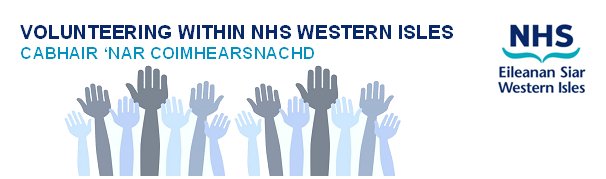 Volunteer Role DescriptionRole Title: Meet and Greet Volunteer.Outline of the role: This role is to meet and greet visitors coming into the hospital environment.Welcome visitors to the hospital as first point of contactDirecting patient and visitors to their destinationProvide a friendly and approachable mannerTo encourage patient and visitors comply with NHS Western Isles safety guidelines while on the premisesSkills, Attitudes and Experience needed: Having an interest in peopleHaving a friendly and welcoming dispositionTo be flexible for changing demandsNHS Western Isles will provide volunteers with:Induction, training and support, e.g. to raise awareness of 'How the organisation works'.Explanations of the standards we expect volunteers to adhere to.Provide a named person to support. and be available to discuss the volunteer role and any successes or problems.A volunteering role that engages your skills, interests and experience. Access to information about NHS Western Isles, its history, policies and purpose.Out of pocket expenses in line with CEL 23 (2011) InsuranceSubsidised facilities, at staff rates where available;Recognition for your service and performance.Access to a reference and awards for volunteering i.e. Saltire AwardA volunteer uniform, identification and access badges where appropriate.Opportunity to learn new skillsOpportunity to meet new peopleSense of involvementOpportunity to make a difference/Help others and enhance their local areaAnd ensure that Volunteers are:Listened to and taken seriously, in the same way as staff Able to say no or negotiate tasks and responsibilitiesAble to volunteer in safe premises with safe conditionsKept informed about changes within the BoardSupported in their roleWhere: Western Isles HospitalWhen: Meeting and Greeting Volunteering will be on a flexible basis and will be arranged by negiotation and agreement. Support: The point of contact will be the Patient Services Manager who will offer support if you have any concerns. Any questions: Please contact Chris Ann Munro, Patient Services Manager on email at  christina.munro@nhs.scot or by telephone on 01851 704704 ext 2241Interested? For more information about this or any other volunteer role within the NHS Western Isles contact the Volunteer Services Co-ordinator on 01851 704704 ext 2408